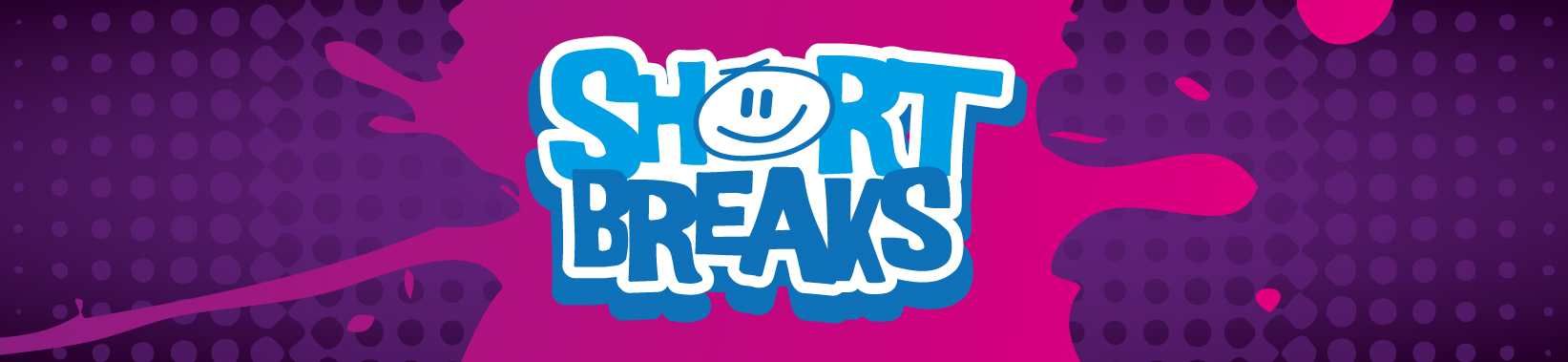 Community Short Breaks May Half Term Activities 2024Dear Parents and CarersThe Booking Hotline for May Half Term Activities will be open from Monday 13th May 2024 until Friday 17th May 2024 from 09.00am until 4.00pm.Please call 024 76 975464 to book. Bookings can also be made online at www.coventry.gov.uk/bookashortbreak during this period.  Please note you do not require ‘a code’ to book onto Community Short Breaks activities.  Bookings either online or by telephone that are outside of the dates and times stated will be added to the ‘waiting list’ if spaces are no longer available. Please note places in sessions are limited; you will be able to select one venue for your child or young person to attend across the week as part of your ‘activity’, you can also select one venue as a second option if the first choice is not available.  If you do not require an activity select ‘not required’. All children attending Short Breaks Family Swim (aged 5 – 11years) must be listed on the booking form to confirm individual places.  Please refer to Public pool rules outlined below before booking. Sessions will be delivered for children and young people aged 5 – 11 years old or 12 -17 years old registered with Community Short Breaks unless stated otherwise.  Please find this information below the named activity. If your child or young person has never attended a Community Short Breaks activity, we will require a completed Short Breaks passport and supporting document (diagnosis letter or DLA).  An induction visit is required prior to attending an activity this will be arranged by Development Officer.  Please let us know at the point of booking if you require this information.Please note we cannot support siblings in activities unless stated.Please Read: Important information about activities and venuesDateActivityVenueMonday27th May 2024BANK HOLIDAYBANK HOLIDAYTuesday28th May 2024Short Breaks Football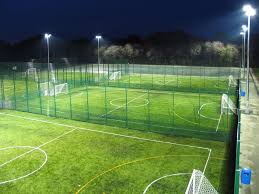 (8 – 17 years)10:00am to 11:30am Short Breaks Family Swim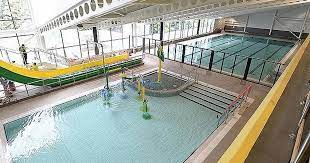 (5 – 11 years)2:00pm – 3:00pm Powerleague CoventryThe Woodlands School,Broad LaneCoventryCV5 7FFTo the left as you drive into the entrance, sharp left turn (past yellow barriers)Please ensure your child dresses for the weather as football will be outdoors and it may be cold and wet on the day. A warm top (with hood) with long bottoms and sports footwear (non-slip trainers). Centre AT712 Bell Green RoadCoventry,CV6 7GPPlease provide all children’s names on the Booking Form attending Family Swim (5 – 11 years old).Children must be within the family household.Public Pool Rules: All children aged 8 and under must be accompanied by an adult.Any child that is not able to swim must be accompanied by an adult.Parent/carers must stay at the pool side if not swimming with children. £1.00 will be required for individual lockers.If a child has a medical history, please notify the Short Breaks staff member/lifeguard on duty on arrival in case of an emergency. Wednesday 29th May 2024Tiger Feet: Embody Dance 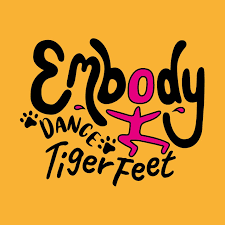 (8 – 17 years)10:00am – 11:30amCooking Treats – Jam biscuits 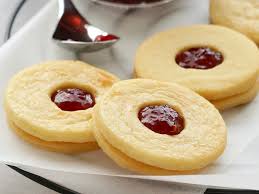 (5 – 8 years)12:00pm – 1:30pm Broad Park HouseLogan RoadCoventryCV2-1AGBroad Park HouseLogan RoadCoventryCV2-1AGPlease inform Development Officer of any food intolerances or food allergies prior to the activity. Thursday 30th May 2024Salad Lunch Kebabs(with mixed crafts and games) 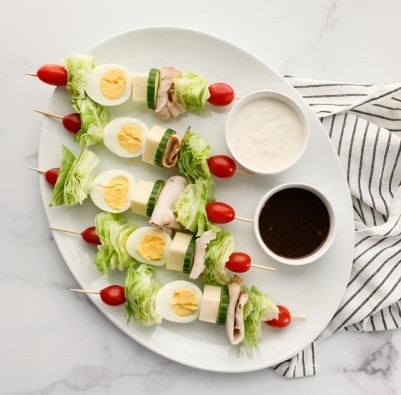 (5 – 11 years)12:15pm – 1:45pm Breakfast Sundaes (using flavoured yogurt or ice-cream(with mixed crafts and games)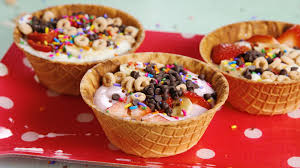 (12 – 17 years) 2:15pm – 3:45pmFamilies For All454 Foleshill RoadFoleshillCoventryCV6 5LBPlease inform Development Officer of any food intolerances or food allergies prior to the activity.Families For All454 Foleshill RoadFoleshillCoventryCV6 5LBPlease inform Development Officer of any food intolerances or food allergies prior to the activity.Friday 31st May 2024Vegetarian Shepherd’s Pie 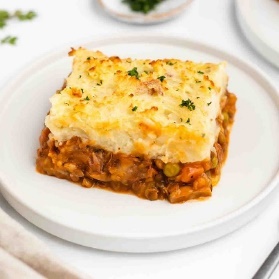 5 – 11 years 10:00am – 11:30amVegetarian Shepherd’s Pie 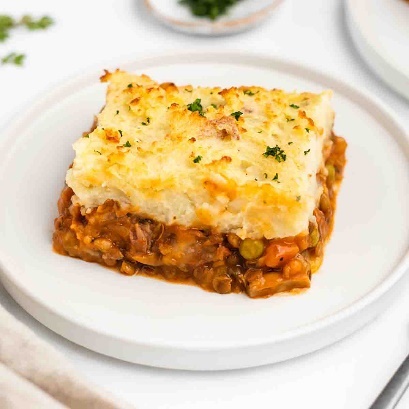 12 – 17 years12:00pm – 1:30pm Pathways Family HubLawrence Saunders RoadCoventryCV6 1HDIngredients: Olive oil, onions, celery, carrots, thyme, black pepper, garlic, vegetable stock, cornflour, tomato sauce, Worcestershire sauce, frozen peas, mashed potatoes, butter Please notify the Development Officer of any food intolerance or allergies your child may have prior to the activity.Pathways Family HubLawrence Saunders RoadCoventryCV6 1HDIngredients:Olive oil, onions, celery, carrots, thyme, black pepper, garlic, vegetable stock, cornflour, tomato sauce, Worcestershire sauce, frozen peas, mashed potatoes, butter Please notify the Development Officer of any food intolerance or allergies your child may have prior to the activity.